BSC-BÉd concentration chimie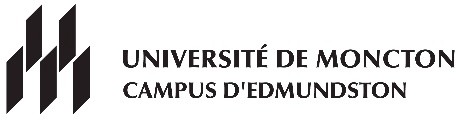 Automne 2021Inscrire 1 cours de français.CHIM1113 (choisir 1 LAB CHIM) ou CHIM1114* (NRC 3067).Inscrire 1 cours de la 2e concentration : BIOL1123 (NRC 3061) ou BIOL1143 (choisir 1 laboratoire: lundi NRC 3053, mardi NRC 3054 ou mercredi NRC 3055), MATH1073 (NRC 3076) ou PHYS1173 (choisir 1 laboratoire : lundi NRC 3079 ou mardi NRC 3080).À l’exclusion des cours de la 2e concentration, inscrire 1 cours de la liste B.* Nous recommandons aux étudiantes et étudiants n’ayant pas suivi chimie 52411 ou qui ont obtenu une note inférieure à 80 % de choisir le cours de CHIM1114 au lieu de CHIM1113.Consulter le répertoire à l’adresse suivante : http://socrate.umoncton.caLundiMardiMercrediJeudiVendredi8h30FSCI1003NRC 305610h00CHIM111311h30PAUSEPAUSEPAUSEPAUSEPAUSE12h00CHIM111313h30FSCI1003NRC 3056 LAB CHIMNRC 306515h00LAB CHIMNRC 3063LAB CHIMNRC 3064LAB CHIMNRC 306516h30LAB CHIMNRC 3063LAB CHIMNRC 306418h00ou18h30